ROTINA SEMANAL DO TRABALHO PEDAGÓGICO - Atividades Remotas - Data: 10/05 a 14/05 de 2021Turma: Etapa 2-A ** Prof.ª MARIA ELVIRA ***  PRÉ-ESCOLA “Farid Salomão”Obs: Não se esqueçam de registrar as atividades com fotos ou vídeos e enviar para a professora.Serão postados vídeos e ou áudios explicativos conforme as atividades propostas.SEGUNDA-FEIRATERÇA-FEIRAQUARTA-FEIRAQUINTA-FEIRASEXTA-FEIRA- VÍDEO CONTAÇÃO: A CHAVE DO CASTELO.https://www.youtube.com/watch?v=8wQusI5sJ6o&t=7sO link do vídeo será enviado também no grupo.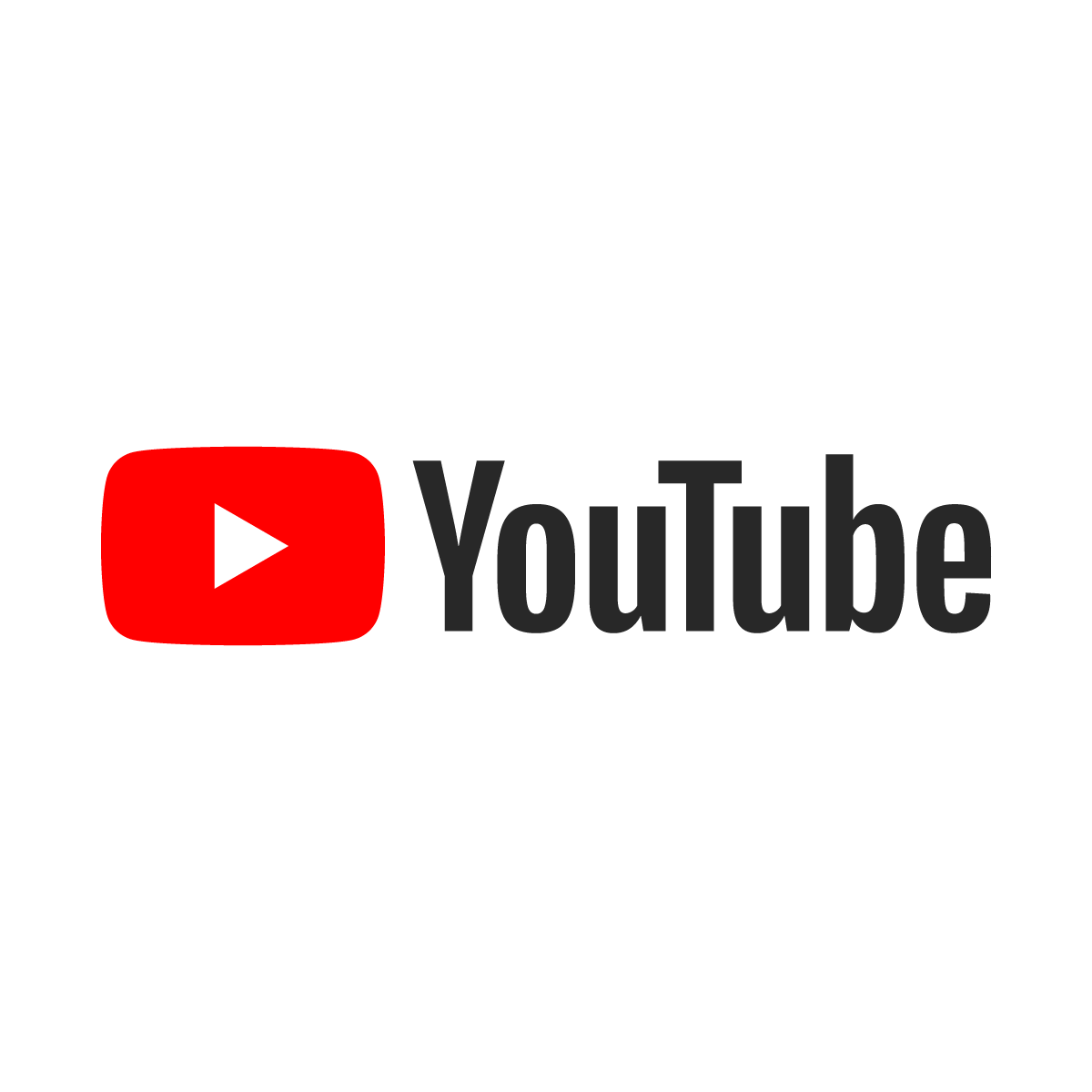 - ATIVIDADE DA APOSTILA - PÁGINAS 7- Organizar os numerais do 1 ao 15.- Fazer a leitura da parlenda 5X acompanhando com o dedinho. Pintar cada palavra com uma cor. Contar e anotar quantas palavras há por linha e no total.Aula de ED. FÍSICA (Prof.ª Gleysse)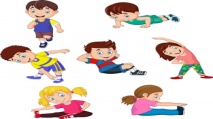 - LEITURA EM PDF: A CASA SONOLENTA.O arquivo será enviado no grupo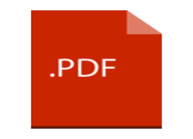 - ATIVIDADE DA APOSTILA - PÁGINA 8- Observar as imagens em destaque no alto e pintar na coluna as figuras com o mesmo formato.- Completar a tabela com as letras vizinhas.- BRINCADEIRA: ACORDE O PASSARINHO- Seguir o vídeo que será enviado para entrar no joguinho online.Aula de ARTE(Prof. Juliano)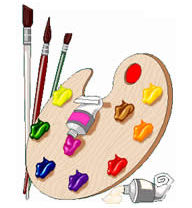 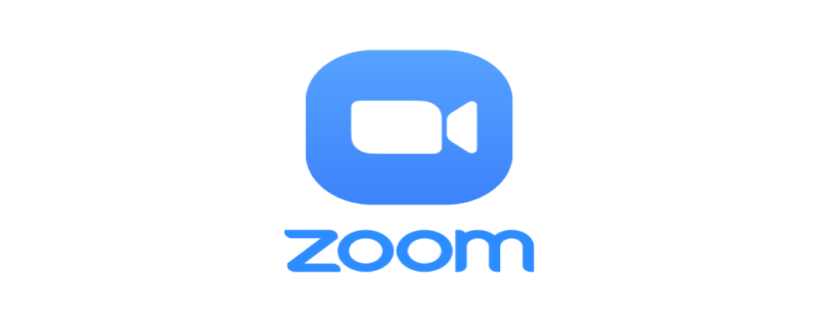 Aula on-line App ZOOM(A professora irá enviar o link no grupo para participarem da aula).- VÍDEO CONTAÇÃO: OS 3 PORQUINHOShttps://www.youtube.com/watch?v=ZIgJ4GrnwgsO link do vídeo será enviado também no grupo.- ATIVIDADE DA APOSTILA- PÁGINA 9- Observar a nova casa dos porquinhos, contar e registrar.- Colorir a resposta das perguntas e tentar escrever.- ESTUDEM A TABELA COM O ALFABETO ACOMPANHANDO O VÍDEO “AS LETRAS FALAM”.https://youtu.be/pBsfpU9zWNI- LEITURA EM PDF: BEM LÁ NO ALTO. O arquivo será enviado no grupo- ATIVIDADE DA APOSTILA- PÁGINA 10- Reler a parlenda e ligar a figura ao nome.- Observar a forma e identificar objetos com o mesmo formato.- BRINCADEIRA: - Repetir a brincadeira sugerida na terça-feira.Aula de MÚSICA (Prof. Juliano)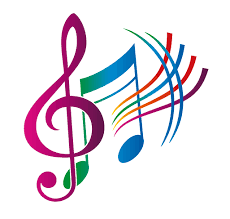 - VÍDEO: OS 3 PORQUINHOShttps://www.youtube.com/watch?v=M_QpsigrVaM&t=9sO link do vídeo será enviado também no grupo.- ATIVIDADE DA APOSTILA- PÁGINA 11- Colorir os quadrinhos, recortar e organizá-los de acordo com o final da história.- DIA DO BRINQUEDO LIVRE:- Deixe seu filho(a) escolher um brinquedo para brincar à vontade por um tempinho, explorando-o livremente. Se possível, brinque com ele. Essa interação é fundamental!